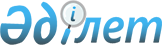 О внесении изменения и дополнения в некоторые приказы Министра национальной экономики Республики КазахстанПриказ и.о. Министра промышленности и строительства Республики Казахстан от 13 сентября 2023 года № 3. Зарегистрирован в Министерстве юстиции Республики Казахстан 19 сентября 2023 года № 33432
      ПРИКАЗЫВАЮ:
      1. Внести в некоторые приказы Министра национальной экономики Республики Казахстан следующие изменение и дополнение:
      1) в приказе Министра национальной экономики Республики Казахстан от 19 марта 2015 года № 229 "Об утверждении Правил организации деятельности и осуществления функций заказчика (застройщика)" (зарегистрирован в Реестре государственной регистрации нормативных правовых актов за № 10795):
      в Правилах организации деятельности и осуществления функций заказчика (застройщика), утвержденных указанным приказом:
      подпункт 19) пункта 11 изложить в следующей редакции:
      "19) рассматривает предложения и по согласованию с разработчиком проектно-сметной документации принимает решения по внесению изменений в утвержденную проектно-сметную документацию непринципиального характера, не влияющих на конструктивную схему объекта, на его объемно-планировочные, инженерно-технические или технологические проектные решения и на утвержденные технико-экономические показатели, с последующим оформлением и сдачей на хранение.
      При этом, по проектам строящимся за счет бюджетных средств и иных форм государственных инвестиций, стоимость внесенных изменений непринципиального характера не превышает 30 % от общей сметной стоимости;";
      2) в приказе Министра национальной экономики Республики Казахстан от 2 апреля 2015 года № 304 "Об утверждении Правил утверждения проектов (технико-экономических обоснований и проектно-сметной документации), предназначенных для строительства объектов за счет бюджетных средств и иных форм государственных инвестиций" (зарегистрирован в Реестре государственной регистрации нормативных правовых актов за № 10632):
      Правила утверждения проектов (технико-экономических обоснований и проектно-сметной документации), предназначенных для строительства объектов за счет бюджетных средств и иных форм государственных инвестиций", утвержденных указанным приказом:
      дополнить пунктом 16-2 следующего содержания:
      "16-2. Сметная стоимость вносимых изменений предусмотренные в подпункте 19) пункта 11 Правил организации деятельности и осуществления функций заказчика (застройщика), утвержденных приказом Министра национальной экономики Республики Казахстан от 19 марта 2015 года № 229 "Об утверждении Правил организации деятельности и осуществления функций заказчика (застройщика)" (зарегистрирован в Реестре государственной регистрации нормативных правовых актов за № 10795) превысит 30 % от общей сметной стоимости, то проектно-сметная документация подлежит корректировке.".
      2. Комитету по делам строительства и жилищно-коммунального хозяйства Министерства промышленности и строительства Республики Казахстан в установленном законодательством порядке обеспечить:
      1) государственную регистрацию настоящего приказа в Министерстве юстиции Республики Казахстан;
      2) размещение настоящего приказа на интернет-ресурсе Министерства промышленности и строительства Республики Казахстан.
      3. Контроль за исполнением настоящего приказа возложить на курирующего вице-министра промышленности и строительства Республики Казахстан.
      4. Настоящий приказ вводится в действие по истечении десяти календарных дней после дня его первого официального опубликования.
					© 2012. РГП на ПХВ «Институт законодательства и правовой информации Республики Казахстан» Министерства юстиции Республики Казахстан
				
      исполняющий обязанностиМинистра промышленностии строительстваРеспублики Казахстан

А. Бейспеков
